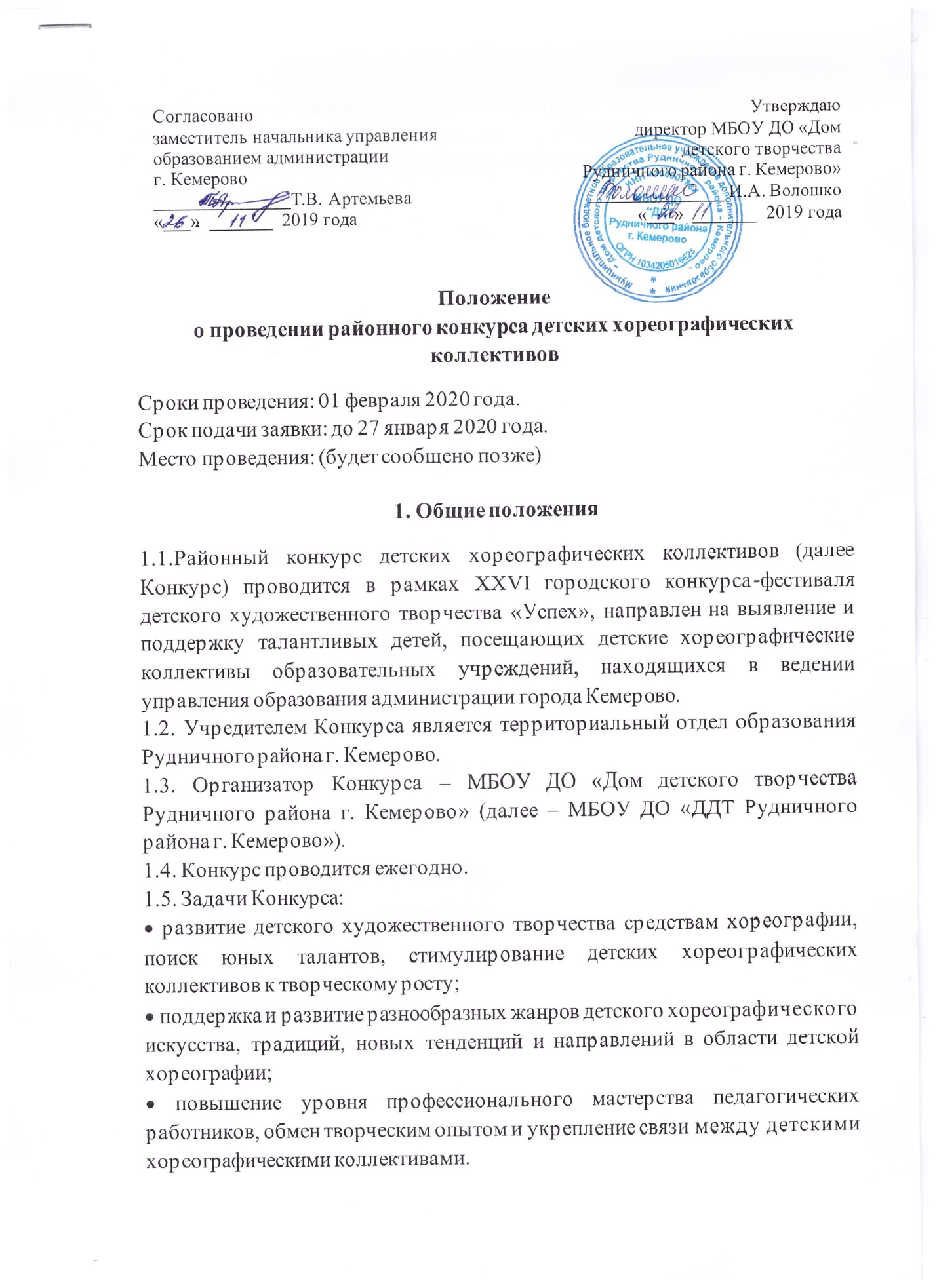 1.6. Экспертную оценку Конкурса осуществляет жюри, в состав которого входят высококвалифицированные специалисты в области хореографического искусства учреждений образования и культуры города Кемерово. 2. Участники Конкурса2.1. В Конкурсе могут принимать участие детские хореографические коллективы и сольные исполнители образовательных учреждений Рудничного района города Кемерово (кроме дошкольных образовательных учреждений). 3. Условия проведения Конкурса3.1. Конкурс детской хореографии проводится в три этапа: I этап - районный конкурс, II этап – городской, III этап – областной (финал).3.2. Организаторами районных отборочных этапов являются районные многопрофильные учреждения дополнительного образования. 3.3. Организатором городского этапа является МБОУДО «ЦДОД им. В.Волошиной».3.4. Номинации и возрастные категории: номинация «Эстрадный танец»:  7- 9лет  10-13лет  14-18 лет. номинация «Современная хореография» (джаз-танец, модерн-танец, хип-хоп, брейк данс, нео-фолк и другие):  7-9лет  10-13лет  14-18 лет. номинация «Народный танец»:  7- 9лет  10-13лет  14-18 лет. номинация «Народно-стилизованный танец»:  7- 9лет  10-13лет  14-18 лет. номинация «Классический танец»:  7- 9лет  10-13лет  14-18 лет номинация «Соло»:  10-13 лет  14-18 лет. Внимание! 80% от общего числа участников коллектива должно соответствовать заявленной возрастной категории. 3.5.Участники старше 14 лет должны иметь при себе паспорт или свидетельство о рождении (организаторы Конкурса оставляют за собой право уточнения возраста участников, при возникновении спорных вопросов). 3.6. По итогам районного отборочного этапа в финал городского Конкурса проходят:  обладатели Гран-при и 1 мест в номинациях: «Эстрадный танец», «Современный танец», «Соло»;  коллективы - победители (1 место) и призеры (2, 3 место) в номинациях: «Классический танец», «Народный танец», «Народно-стилизованный танец». 3.7. Участники Конкурса исполняют 2 номера - для коллективов и 1 танец - для соло. 3.8. Музыкальное сопровождение - фонограммы, которые необходимо качественно записать на USB флэш-накопитель. 3.9. Победители районного Конкурса (I место) и призеры (II и III места во всех номинациях) становятся участниками городского Конкурса.3.10. Победители городского Конкурса (Гран-при, I место) становятся участниками финала областного Конкурса детских хореографических коллективов, который состоится 07-08 апреля 2020 года в ГАУДО «Областной центр дополнительного образования детей» (г. Кемерово, ул. Патриотов, 9), в том числе:  номинации: эстрадный танец, современная хореография – 7 апреля 2020 г.  номинации: народный, народно-стилизованный, классический танец, соло – 8 апреля 2020 г.3.11. Детские коллективы, имеющие звание «Образцовый детский коллектив Кузбасса», имеют право «автоматически» быть участниками финала областного конкурса только в одной номинации и одной возрастной категории (на выбор), необходимо подать заявку до 5 марта 2020 г. 3.12. Участники, не ставшие победителями городского Конкурса, могут принять участие в заочном отборочном этапе областного Конкурса. Заявку и видеоматериалы необходимо направить самостоятельно до 05 марта 2020 года. 3.13. Для организации и проведения районного Конкурса создается оргкомитет из представителей учредителей и организаторов Конкурса. Оргкомитет имеет право:   принимать и обрабатывать заявки;   не рассматривать заявки, поступившие позднее указанного срока;  формировать состав жюри для оценки конкурсных работ в соответствии с критериями оценки настоящего Положения;   оставлять за собой право не принимать работы не соответствующие направлению Конкурса;   информировать участников о прохождении на II этап (выступлении, переносе сроков);   осуществлять информационную поддержку Конкурса;   подводить итоги (рекомендовать опыт работы для обобщения). 3.15. Внимание! На Конкурс допускаются сопровождающие лица, указанные в списке, утвержденном руководителем образовательной организации направляющей стороны. Участникам Конкурса и сопровождающим лицам необходимо иметь сменную обувь (бахилы). 4. Критерии оценки.Конкурсные работы оцениваются по следующим критериям:  балетмейстерское мастерство;  художественная целостность композиции;  уровень хореографической подготовки;  соответствие конкурсных номеров заявленному жанру и возрасту исполнителей;  исполнительское мастерство и артистизм;  сценическая культура;  художественное оформление номера. 5. Подведение итогов, награждение победителей5.1. По результатам районного Конкурса в каждой возрастной категории каждой номинации определяются победители: 1, 2, 3 место.5.2. Жюри вправе присуждать «Гран-при» (одно на все номинации Конкурса). 5.3. При отсутствии конкуренции в номинации (возрастной категории) жюри имеет право не присуждать призовые места, а также присуждать несколько одинаковых мест в одной номинации (возрастной группе). 5.4. По решению жюри оригинальные конкурсные выступления могут быть отмечены специальными дипломами. 5.5. Призеры и участники Конкурса награждаются дипломами территориального отдела образования Рудничного района города Кемерово. 5.7. Награждение состоится в день проведения Конкурса. 5.8. Результаты Конкурса публикуются на сайте Дома детского творчества Рудничного района г. Кемерово. 5.9. Решение жюри является окончательным и пересмотру не подлежит. 6. Обеспечение безопасности участников Конкурса6.1. При проведении Конкурса должны быть предусмотрены мероприятия, обеспечивающие безопасность участников и зрителей в строгом соответствии с действующими правилами проведения массовых мероприятий. 6.2. Ответственность за обеспечение безопасности возлагается на руководителя группы участников Конкурса. 7. Организационный взнос7.1. Организационный взнос за участие в районном Конкурсе составляет:   50 рублей - с 1 коллектива за каждую возрастную категорию в каждой номинации;  50 руб.- с 1 человека, выступающего в номинации «Соло». 7.2. Организационный взнос оплачивается в срок до 27 января 2020 года путем перечисления денежных средств на расчетный счет МБОУДО «ДДТ Рудничного района г. Кемерово». Реквизиты и форма квитанции для оплаты оргвзноса прилагаются к настоящему Положению (Приложение №3).8. Заявка на участие8.1. Для участия в районном Конкурсе образовательные учреждения подают не позднее 27 января 2020 года в адрес МБОУДО «ДДТ Рудничного района г. Кемерово» на e-mail: mou.dod.ddt@bk.ru  ПАКЕТ ДОКУМЕНТОВ, куда входят:  заявка от образовательного учреждения - заполняется в формате Word (Приложение №1).  список участников коллектива с обязательным указанием дат рождения против каждой фамилии в формате Word;  согласие законного представителя на обработку персональных данных несовершеннолетнего для номинации «Соло» (Приложение №2).  фонограммы в формате MP3 (для каждого танца) на каждом файле указывается: - № танца (№1или №2), - название танца (фонограмма должна называться так же, как называется танец!) - название коллектива, а также на бумажном носителе в печатном варианте:  копии документов (чеков), подтверждающих внесение оргвзносов ВСЕМИ участниками районного Конкурса. Контакты: 64-22-30 (спросить Ратникову Татьяну Анатольевну).Приложение №1 В оргкомитет городского конкурса детских хореографических коллективов Заявка на участие в городском конкурсе детских хореографических коллективов 1. Название учреждения, территория, e-mail ________________________ 2. Название коллектива, год создания _____________________________ 3. Ф.И. участников возраст (обязательно возле каждой фамилии ребенка) ________________________________________________________________ 4. Номинация Конкурса ______________________________ 5. Возрастная категория, в которой заявляет себя коллектив (7-9 лет; 10-13 лет; 14-18 лет) _____________________ 6. Название конкурсных номеров _______________________ 7. Автор хореографии, постановщик ____________________ 8. Автор музыки _____________________________________ 9. Ф.И.О. руководителя детского коллектива, e-mail, номер сот. телефона (обязательно) ___________________________________ 10. Краткая творческая характеристика коллектива, руководитель ________________________________________________________________________________________________________________________________________________________________________________________________________________________________________________________________________________________________________________________________________________________________________________________________________________________________________________________________________________________________________________________________________________ОУ_____________________________                                                          (печать) Директор ОУ    ______________ / _____________                                                  (подпись)Приложение №2СОГЛАСИЕ ЗАКОННОГО ПРЕДСТАВИТЕЛЯ
НА ОБРАБОТКУ ПЕРСОНАЛЬНЫХ ДАННЫХ НЕСОВЕРШЕННОЛЕТНЕГОЯ,____________________________________________________________________________       (ФИО),проживающий по адресу ______________________________________________________________, Паспорт №_________________________ выдан (кем и когда)________________________________
____________________________________________________________________________________являюсь законным представителем несовершеннолетнего ____________________________________________________________________________ (ФИО)на основании ст. 64 п. 1 Семейного кодекса РФ. Настоящим даю свое согласие на обработку персональных данных в МБОУ ДО «ДДТ Рудничного района г. Кемерово» моего несовершеннолетнего ребенка ___________________________________________________________________________________, относящихся исключительно к перечисленным ниже категориям персональных данных:- фамилия, имя, отчество;- год, месяц, дата и место рождения;- адрес проживания (регистрации);- дата прибытия (выбытия) в образовательное учреждение;- серия, номер основного документа, удостоверяющего личность;- пол;- адрес проживания ребенка;- учебные работы ребенка;- информация о портфолио учащегосяЯ даю согласие на использование персональных данных моего ребенка исключительно в следующих целях:       -   участие обучающихся в мероприятиях: в конкурсном движении, профильных сменах, массовых мероприятиях различного уровня, награждение;обеспечение организации учебного процесса для ребенка;ведение статистики.       Настоящее согласие предоставляется на осуществление сотрудниками муниципального органа управления образования следующих действий в отношении персональных данных ребенка: сбор, систематизация, накопление, хранение, уточнение (обновление, изменение), публикацию (в том числе в сети Интернет), использование (только в указанных выше целях), обезличивание, блокирование (не включает возможность ограничения моего доступа к персональным данным ребенка), уничтожение.  Я не даю согласия на какое-либо распространение персональных данных ребенка, в том числе на передачу персональных данных ребенка каким-либо третьим лицам, включая физические и юридические лица, учреждения,  в том числе внешние организации и лица, привлекаемые МБОУ ДОД «ЦДОД им. В. Волошиной»  для осуществления обработки персональных данных, государственные органы и органы местного самоуправления.      Обработку персональных данных ребенка для любых иных целей и любым иным способом, включая распространение и передачу каким-либо третьим лицам, я запрещаю. Она может быть возможна только с моего особого письменного согласия в каждом отдельном случае.       Данное Согласие действует до достижения целей обработки персональных данных в МБОУ ДО «ДДТ Рудничного района г. Кемерово» Данное Согласие может быть отозвано в любой момент по моему  письменному заявлению. Я подтверждаю, что, давая настоящее согласие, я действую по своей воле и в интересах ребенка, законным представителем которого являюсь. Дата: _______.______.________ г.Подпись: ________________________ (______________________)Приложение №3Квитанция для оплаты организационного взноса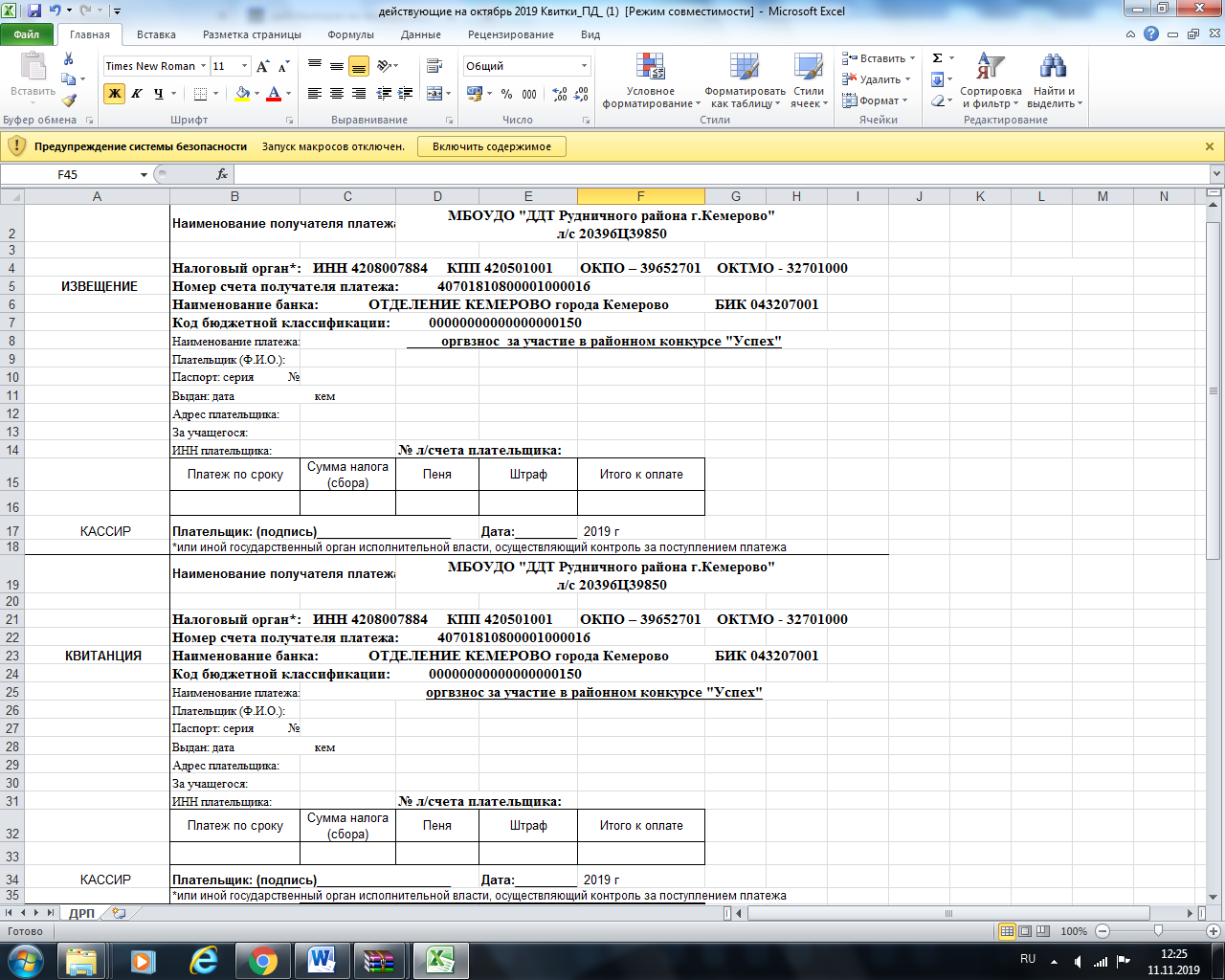 